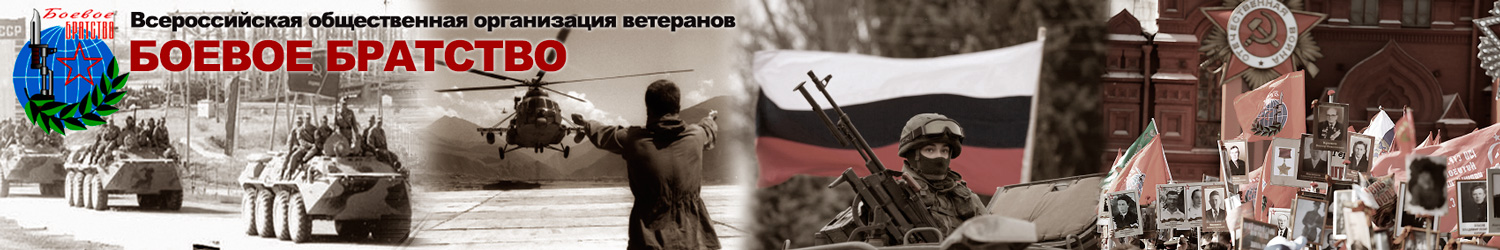 БУРЯТСКОЕ РЕСПУБЛИКАНСКОЕ ОТДЕЛЕНИЕ ВСЕРОССИЙСКОЙ ОБЩЕСТВЕННОЙ ОРГАНИЗАЦИИ ВЕТЕРАНОВ "БОЕВОЕ БРАТСТВО"670000, БУРЯТИЯ, г. УЛАН-УДЭ, ул. ГЕОЛОГИЧЕСКАЯ, д.22, э.п. bbratstvo03@mail.ru тел. 89024555501ПРЕСС-РЕЛИЗ О РЕАЛИЗУЕМОМ ПРОЕКТЕпо увековечению памяти павших бойцов и командиров 93-ей Восточно-Сибирской стрелковой дивизии при обороне города Москвы осенью-зимой 1941 года в ходе Великой Отечественной войны в 1941-1945 годахПо предложению Бурятского республиканского отделения Всероссийской общественной организации ветеранов (БРО ВООВ) «БОЕВОЕ БРАТСТВО» реализуется проект по увековечению памяти геройски павших бойцов и командиров 93-ей Восточно-Сибирской стрелковой дивизии при обороне города Москвы, приуроченного к 80-летию Обороны города Москвы, отмечаемого осенью 2021 года.93-я Восточно-Сибирская стрелковая дивизия, образованная в 1936 году, в начале войны и до отправки в октябре 1941 года на Западный фронт под Москву была сформирована в Забайкальском военном округе из бойцов, призванных из Бурят-Монгольской АССР, Читинской и Иркутской областей, и других регионов страны, и более 60% бойцов дивизии состояла из числа жителей нашей республики.В октябре-декабре 1941 года в ходе ожесточенных оборонительных и наступательных боев на Нарском оборонительном рубеже в Подольском направлении Западного фронта под Москвой 93-я Восточно-Сибирская стрелковая дивизия потеряла убитыми и раненными более 80 % личного состава от числа тех, кто прибыл на фронт из Забайкалья в октябре 1941 года, очень многие бойцы этой дивизии до настоящего времени числятся как безвести пропавшими.При поддержке общественности, ветеранских организаций и неравнодушных жителей республики и соседних регионов предлагается создание «Мемориала памяти павшим бойцам и командирам 93-ей Восточно-Сибирской стрелковой дивизии при обороне города Москвы осенью-зимой 1941 года в ходе Великой Отечественной войны» и при наличии достаточных финансовых средств Музея Боевой Славы.Для реализации данного проекта подтверждена, в первую очередь, информационная и консультативная поддержка со стороны Главы Республики Бурятия – Председателя Правительства Республики Бурятия А.С.Цыденова в ходе рабочей встречи с делегацией БРО ВООВ «БОЕВОЕ БРАТСТВО» в августе 2020 года, Национального музея Республики Бурятия, Поискового движения России, в лице руководителя Поискового отряда «Рысь» В.В. Ефремова и Центрального совета ВООВ «БОЕВОЕ БРАТСТВО» в г. Москве.В настоящее время идет активная работа на реализации Первого этапа проекта:По поиску подходящего земельного участка под Мемориал как на территории г. Улан-Удэ, так и в пригородном районе. Для эффективного обзора Мемориала для нас предпочтителен Иволгинский район, где проходят 2 федеральные трассы, и создание Мемориала на видимом от этих автодорог участке земли дало бы возможность многим жителям и гостям республики, в том числе транзитным гостям, видеть и понимать, что и наша республики продолжает чтить память своих погибших земляков-героев в годы Великой Отечественной войны;Объявлен конкурс на лучший проект скульптурной экспозиции будущего Мемориала.Изыскиваются финансовые возможности для объявления конкурса (исследовательского, военно-исторического и архивного характера) среди жителей республики и соседних регионов (Иркутской области, Забайкальского края), направленного для поиска участников, ветеранов и родственников погибших героев, которые смогут поделиться воспоминаниями ветеранов, семейными архивами, подготовить и предоставить информацию о бойцах и командирах, которые проходили службу в 93-ей дивизии в период с 1939 по апрель 1942 года. Второй этап реализации проекта возможен при наличии достаточных финансовых средств для создания Мемориала по увековечению памяти бойцов и командиров, геройски павших при обороне г. Москвы осенью-зимой 1941 года в ходе Великой Отечественной войны 1941-1945 гг.Данный Мемориал должен показать связь времен и поколений между ПРОШЛЫМ, НАСТОЯЩИМ и БУДУЩИМ.ПРОШЛОЕ – будет подразумевать именно героические поступки наших земляков в период Великой Отечественной войны, для них тогда понятие Родины было не только Малая Родина – Тоонто Нютаг, но и весь Советский Союз, советский народ. Они прекрасно понимали, что если врага не остановить, он придёт в каждый дом.Еще свежи были в памяти бойцов и командиров сражения по защите братского народа Монголии на реке Халхин-Гол, летом и осенью 1939 года и советско-финский военный конфликт, осенью-зимой 1939 года, где подразделения 93 дивизии принимали боевое участие. И командиры подразделений, имели боевой опыт, передавали их личному составу перед отправкой на фронт. Возможно, именно поэтому, прибыв на фронт, бойцы и командиры 93 дивизии проявили исключительную стойкость, беспримерный героизм, храбрость, настоящий сибирский характер.Не зря, через полгода, после прибытия на фронт в октябре 1941 года, в апреле 1942 года 93 дивизия была переименована в гвардейскую. И это во многом благодаря опытным командирам, за плечами которых был опыт сражений на реке Халхин-Гол с японскими милитаристами и в советско-финском военном конфликте.НАСТОЯЩЕЕ – наше поколение, которое также прошло через, не менее, трудные времена, через слом общественного строя, понятий добра и зла, честности и предательства, от человека труда и созидателя к обществу потребления и эгоистического отношения к общественным интересам.Мы уверены, что не все потеряно, возвращение нового величия нашей Родины, уважения человека труда и созидателя, крепкого духовного общества, которая должна состояться через укрепление семьи – ячейки общества, сохранение национальных интересов всех народов нашей Родины, помноженное на правильном воспитании подрастающего поколения, через положительный наглядный пример по сохранению исторической правды, как недавнего прошлого, так и героического периода Великой Отечественной войны 1941-1945 годов.БУДУЩЕЕ – это наши дети, сыновья и дочери, внуки и правнуки, это им мы обязаны бережно передать историческую память славного боевого прошлого русского, советского и российского оружия. Это мы должны прямо и сейчас заложить и зацементировать фундамент исторической правды, сделать прививку от «исторического беспамятства», чтоб не стать «манкуртами», «иванами, не помнящего родства».Очень отрадно, что сейчас возрождается патриотическая нужность в воспитании, гордость за свою страну и его вооруженные силы, большой исторический интерес проявляют все большее число детей и молодежи, наряду с родителями, через участие, поистине народного движения, в шествиях «Бессмертного полка», массовым проведением «Уроков Мужества» и других мероприятий патриотической направленности.МЫ, «Боевое Братство», как общественная организация патриотической направленности, чувствуя полную поддержку общественности, ветеранских организации, считаем своевременным, нужным и необходимым, не умаляя военно-историческую и победную важность уже имеющихся на территории республики памятных мемориалов в память героев-земляков, воевавших, погибших смертью храбрых в годы Великой Отечественной войны, СОЗДАНИЕ нового памятного мемориала в память наших земляков-героев:- в первую очередь, приурочить создание Мемориала к 80 (85)-летию Обороны города Москвы, где плечом к плечу сражались бойцы и командиры 93 Восточно-Сибирской стрелковой дивизии, где более 60 % личного состава состояла из жителей Бурят-Монгольской АССР;- во вторых, это будет новое общественно-значимое событие, для нынешних детей и молодежи, также жителей нашей республики и наших соседей из Иркутской области, Забайкальского края, где через такое мероприятие будут осознавать, и в дальнейшем будут знать, что и наши герои-земляки массово были причастны к героической обороне г. Москвы в 1941 году.Главное, что тогда в годы войны и сейчас в сложное время будут осознавать, что мы единое целое, наше благополучие тесно связано с благополучием нашей страны, где столицей является город Москва, и его врагу никак нельзя отдавать, ни сейчас и не в будущем;- в третьих, дальнейшие мероприятия по увековечению памяти героев-земляков, стойко защищавших Москву, стала бы архивно-историческая работа по сбору материалов о каждом бойце и командире 93 дивизии, в том числе ветеранов, которые вернулись с войны, их воспоминания, которые сейчас хранятся, разрознено, в семейных архивах, школьных, поселковых и районных музеях и иных архивах. ЦЕЛЬУвековечить память уроженцев Республики Бурятия, Забайкальского края, Иркутской области, воевавших в составе 93-ей Восточно-Сибирской стрелковой дивизии, сформированного и направленного в действующую армию на Западный фронт в октябре 1941 года из города Читы, путем создания "Мемориала памяти павшим воинам 93-ей Восточно-Сибирской стрелковой дивизии при обороне города Москвы осенью-зимой 1941 года".Создание военно-исторической площадки для патриотического, военно-патриотического воспитания на примере беспримерного подвига бойцов и командиров 93-ей Восточно-Сибирской стрелковой дивизии и, в целом, всех воинов-земляков, сложивших свои головы на полях сражения Великой Отечественной войны.С учетом рассекречивания многих документов времен войны Центральный архивом МО РФ открывается очередной этап по увековечиванию героев войны, где можно подробно узнать о боевом пути того или иного ветерана войны родственника, погибшего героя-земляка. Открывается возможность установить безвести пропавших на полях сражений в годы Великой Отечественной войны путем отслеживания его боевого пути и примерного времени, как он попал в списки безвести пропавших.Нам будет очень отрадно, если с установления данных всего личного состава 93 Восточно-Сибирской стрелковой дивизии, отправленных в октябре 1941 года из Забайкалья на фронт, защищать Москву, поднимем волну исторического интереса к неизвестным страницам Великой Отечественной войны, в том числе установления боевого пути воинских подразделений, в составе которых воевали, погибали и побеждали наши земляки-герои.Рабочая группа проекта БРО ВООВ «БОЕВОЕ БРАТСТВО»